Publicado en Alcobendas- Madrid, 28108 el 26/08/2016 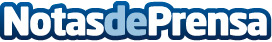 Informe de Vehículos de Ocasión de DEKRA, una guía para compradores de coches usadosEl Informe evalúa una serie de modelos, sus fallos potenciales, la resistencia al kilometraje…dividiéndolos en categorías para convertirse en un asesoramiento neutral y objetivo para potenciales adquisidores de estos automóvilesDatos de contacto:Departamento de MarketingDEKRA España635828804Nota de prensa publicada en: https://www.notasdeprensa.es/informe-de-vehiculos-de-ocasion-de-dekra-una Categorias: Automovilismo Consumo Industria Automotriz Innovación Tecnológica http://www.notasdeprensa.es